Họ và tên học sinh:…………………………………………..Lớp …………………….Trường:……………………………Số báo danh……………Phòng thi:………………Giám thị 1:……………………………………….Giám thị 2:…………………………Giám khảo 1:……………………………………..Giám khảo 2:………………………I.TRẮC NGHIỆMCâu 1: (M1 - 0.5đ) Em hãy cho biết biểu tượng nào sau đây biểu thị thư mục: 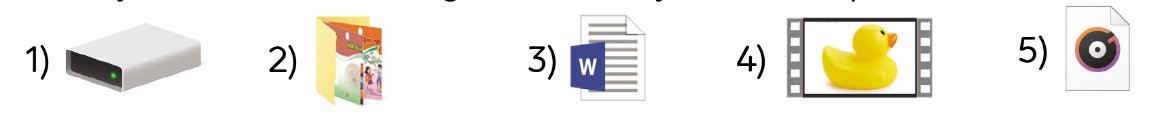 Câu 2: (M1 - 0.5đ) Vai trò của thư mục là gì?A. Thư mục tạo ra để chứa tệp văn bản.B. Thư mục được tạo ra để lưu trữ các tệp.C. Thư mục tạo ra để chứa các tệp âm thanh.D. Thư mục tạo ra để chứa các tệp hình ảnh.Câu 3: (M2 - 0,5đ) Hãy chọn đáp án đúngA. Máy tính không thể lưu trữ thông tin cá nhânB. Chúng ta không thể gửi thông tin từ máy tính này đến máy tính khácC. Máy tính chỉ có thể lưu trữ thông tin cá nhân của một ngườiD. Máy tính có thể lưu trữ thông tin cá nhânCâu 4: (M2 - 0.5đ) Nếu thông tin bị lộ rơi vào tay kẻ xấu thì chuyện gì xảy raA. Lợi dụng để thực hiện các mục đích đen tốiB. Lấy địa chỉ, thông tin liên lạcC. Mời gọi tham gia các trò chơi trực tuyếnD. Cả ba đáp án trên đều đúngKhông được viết vào đây!Câu 5: (M3 – 0,5đ) Hãy chọn đáp án saiA. Máy tính có thể lưu trữ thông tin cá nhânB. Máy tính không có khả năng lưu trữ giọng nóiC. Thông tin của em và gia đình có thể được lưu trữ trong máy tínhD. Khi cần, chúng ta có thể gửi thông tin từ máy tính này đến máy tính khácCâu 6: (M3 – 0,5đ) Để lưu mới tệp trình chiếu mới vừa tạo, em làm như thế nào?A. Nháy chuột chọn lệnh Open trên bảng chọn File, sau đó đặt tên cho tệp và chọn Save.B. Nháy chuột chọn lệnh New trên bảng chọn File, sau đó đặt tên cho tệp và chọn Save. C. Nháy chuột chọn lệnh Save trên bảng chọn File, sau đó đặt tên cho tệp và chọn Save. D. Nháy chuột chọn lệnh Print trên bảng chọn File, sau đó đặt tên cho tệp và chọn Save.Câu 7: (M2 – 0,5đ) Máy tính có thể trợ giúp em điều gì?A. Tạo bài trình chiếu về một chủ đề bất kì.B. Giúp em tìm hiểu được thế giới tự nhiên.C. Giúp em học tập online qua các phần mềm.D. Tất cả các phương án trên.Câu 8: (M2 – 0,5đ) Những thông tin nào sau đây là thông tin cá nhân của một học sinh?A. Họ tên, ngày sinh, địa chỉ nhà, số điện thoại di động.B. Tên trường, tên lớp, tên cô giáo chủ nhiệm.C. Sở thích chơi thể thao, âm nhạc, chụp ảnh.D. Cả 3 phương án trên.Câu 9: (M3 – 0,5đ) Em hãy ghép mỗi mục ở cột bên trái với mục thích hợp ở cột bên phải để được câu “Nếu…Thì…”Câu 10: (M3 – 0,5đ) Khi em cuộn nút chuột xuống dưới, màn hình làm việc sẽ thay đổi như thế nào? A. Sang trái		B. Sang phải		C. Xuống dưới 		D. Lên trênCâu 11: (M2 - 2đ) Em đã biết chèn thêm ảnh vào một trang trình chiếu. Em hãy nêu các bước thực hiện thao tác đó.…………………………………………………………………………………………….…………………………………………………………………………………………….…………………………………………………………………………………………….…………………………………………………………………………………………….II. THỰC HÀNHBài 12: (M3- 3đ)Tạo bài trình chiếu giới thiệu một người bạn của em hoặc người thân của em. (có ảnh) ĐÁP ÁN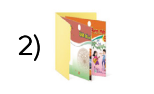 Câu 1: (M1 - 0.5đ)  Câu 2: (M1 - 0.5đ)   BCâu 3: (M2 - 0,5đ)   DCâu 4: (M2 - 0.5đ)  DCâu 5: (M3 - 1đ)     CCâu 6: (M3 - 2đ)     BD. Nháy chuột chọn lệnh Print trên bảng chọn File, sau đó đặt tên cho tệp và chọn Save.Câu 7: (M2 – 0,5đ) D. Tất cả các phương án trên.Câu 8: (M2 – 0,5đ) D. Cả 3 phương án trên.Câu 9: (M3 – 0,5đ) Em hãy ghép mỗi mục ở cột bên trái với mục thích hợp ở cột bên phải để được câu “Nếu…Thì…”Câu 10: (M3 – 0,5đ)	C. Xuống dưới 		Câu 11: (M3 - 1đ) Bước 1. Trên dải lệnh Insert, nháy chuột chọn lệnh PicturesBước 2. Mở thư mục chứa ảnhBước 3. Chọn ảnh muốn thêmBước 4. Nháy chuột chọn Insert.MA TRẬN ĐỀ KIỂM TRA MÔN TIN HỌC CUỐI NĂM - LỚP 3 NĂM HỌC 2022-2023TRƯỜNG TIỂU HỌCĐẰNG LÂMĐỀ KIỂM TRA CUỐI NĂM HỌC -  LỚP 3NĂM HỌC 2022 - 2023MÔN : TIN HỌC	Thời gian: 40 phút1) Nếu Chiều nay trời không mưa thìA.  máy tính để bàn của em sẽ không hoạt động được2) Nếu Không được cắm điện thì B.  Long sẽ đi đá bóng3) Nếu Gặp vấn đề về sức khoẻ thì C.  Em sẽ dừng lại4) Nếu đèn giao thông màu đỏ thì D.  Em sẽ gọi điện thoại cấp cứu 1151) Nếu Chiều nay trời không mưa thìA.  máy tính để bàn của em sẽ không hoạt động được2) Nếu Không được cắm điện thì B.  Long sẽ đi đá bóng3) Nếu Gặp vấn đề về sức khoẻ thì C.  Em sẽ dừng lại4) Nếu đèn giao thông màu đỏ thì D.  Em sẽ gọi điện thoại cấp cứu 115Mạch kiến thức,kĩ năngSố câu và số điểmMức 1Mức 1Mức 1Mức 2Mức 2Mức 2Mức 3Mức 3Mức 3TổngTổngTổngMạch kiến thức,kĩ năngSố câu và số điểmTNTLHT khácTNTLHT khácTNTLHT khácTNTLHT khác    Làm quen với thư mục lưu trữ thông tin trong máy tính.Số câu2    Làm quen với thư mục lưu trữ thông tin trong máy tính.Câu số 1;2    Làm quen với thư mục lưu trữ thông tin trong máy tính.Số điểm1,0   Đạo đức, pháp luật và văn hóa trong môi trường số.Sử dụng thông tin cá nhân trong môi trường số một cách phù hợp.Số câu21   Đạo đức, pháp luật và văn hóa trong môi trường số.Sử dụng thông tin cá nhân trong môi trường số một cách phù hợp.Câu số 3;45   Đạo đức, pháp luật và văn hóa trong môi trường số.Sử dụng thông tin cá nhân trong môi trường số một cách phù hợp.Số điểm1,00,5Làm quen với bài trình chiếu đơn giản.Sử dụng phần mềm luyện tập thao tác với chuột máy tính.Số câu11Làm quen với bài trình chiếu đơn giản.Sử dụng phần mềm luyện tập thao tác với chuột máy tính.Câu số 612Làm quen với bài trình chiếu đơn giản.Sử dụng phần mềm luyện tập thao tác với chuột máy tính.Số điểm0,53,0Sử dụng công cụ đa phương tiện để tìm hiểu thế giới tự nhiên.Giải quyết vấn đề với sự trợ giúp của máy tính.Số câu11Sử dụng công cụ đa phương tiện để tìm hiểu thế giới tự nhiên.Giải quyết vấn đề với sự trợ giúp của máy tính.Câu số 7,89Sử dụng công cụ đa phương tiện để tìm hiểu thế giới tự nhiên.Giải quyết vấn đề với sự trợ giúp của máy tính.Số điểm10,5Thực hiện công việc theo các bước. Nhiệm vụ của em và sự trợ giúp của máy tính.Số câu11Thực hiện công việc theo các bước. Nhiệm vụ của em và sự trợ giúp của máy tính.Câu số 1110Thực hiện công việc theo các bước. Nhiệm vụ của em và sự trợ giúp của máy tính.Số điểm2,00,5TổngSố câu2232172TổngSố điểm1,02,03,03,01,07,03,0